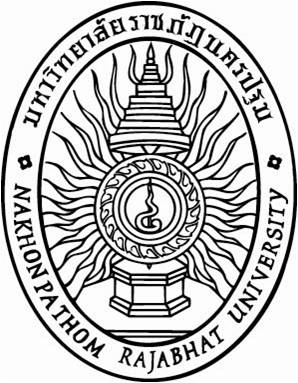 รายงานผลการดำเนินงานชื่อโครงการ/กิจกรรม สามารถใส่รูปภาพได้วันที่       เดือน       ปี     ที่จัดโครงการภาคเรียนที่........ปีการศึกษา.......... คณะครุศาสตร์       มหาวิทยาลัยราชภัฏนครปฐมประจำปีงบประมาณ/ปีการศึกษา........................ (โครงการที่เกี่ยวกับการพัฒนาบุคลากรให้ใช้ปีงบประมาณ และโครงการที่เกี่ยวข้องกับการพัฒนานักศึกษาให้ใช้ปีการศึกษา) (ปกรายงานผลการดำเนินการสามารถปรับเปลี่ยนรูปแบบ/แทรกภาพประกอบกิจกรรมได้ แต่ให้คงมีรายละเอียดต่าง ๆ ไว้)แบบสรุปรายงานผลการดำเนินการโครงการ/กิจกรรม   ผลการประเมินโครงการตามวัตถุประสงค์โครงการตามแผนปฏิบัติการผลการประเมินความสำเร็จของโครงการตามตัวชี้วัดที่กำหนดไว้ในโครงการ/คำของบประมาณข้อคิดเห็น/ข้อเสนอแนะของผู้รับผิดชอบโครงการ ในการปรับปรุงกิจกรรม/โครงการ………………………………………………………………………………………………………………………………………………………………………………………………………………………………………………………………………………………………………………………………………………………รายละเอียดของผลการประเมินโครงการตามวัตถุประสงค์/ตัวชี้วัดโครงการ	นำเสนอข้อมูลรายละเอียดของผลการประเมินโครงการตามวัตถุประสงค์/ตัวชี้วัดโครงการที่กำหนดไว้ โดยนำเสนอในรูปแบบตาราง/แผนภูมิ และมีการอธิบายสรุปผลใต้ตาราง  หมายเหตุ : การประเมินผลโครงการมิใช่การประเมินความพึงพอใจเพียงอย่างเดียวผู้รับผิดชอบโครงการต้องคำนึงถึงวัตถุประสงค์โครงการและตัวชี้วัดที่กำหนดไว้ และดำเนินการประเมินด้วยวิธีการ/เครื่องมือที่ถูกต้องด้วย แบบประเมินโครงการ	ให้แนบข้อมูลดังนี้ผลการประเมินโครงการตัวอย่างแบบประเมินโครงการ แบบประเมินของผู้เข้าร่วมโครงการที่ได้ประเมินแล้วแบบประเมินความพึงพอใจ/ความรู้ความเข้าใจ/การนำไปใช้ โครงการ....................................................................................................................         ณ   ...............................................................................วันที่  .................. เดือน............................พ.ศ. .................................................  คำชี้แจง โปรดทำเครื่องหมายถูก () ในช่องระดับความคิดเห็น/ความพึงพอใจ/ความรู้ความเข้าใจ/การนำความรู้ไปใช้ประโยชน์ตามประเด็นการประเมินที่ตรงกับความคิดเห็นของท่านมากที่สุด (ตอบทุกข้อ) และโปรดเขียนข้อเสนอแนะในการจัดโครงการด้านล่างนี้ข้อเสนอแนะอื่นๆ ที่มีต่อโครงการ……………………………………………………………………………………………………………………………………………………………………………………………………………………………………………………………………………………………………………………………………………………………………………………- ขอขอบคุณที่ให้ความร่วมมือในการตอบแบบประเมินและให้ข้อเสนอแนะที่เป็นประโยชน์ต่อการพัฒนาโครงการ/กิจกรรมต่อไป -- คณะครุศาสตร์     มหาวิทยาลัยราชภัฏนครปฐม –ค่าตอบแทนวิทยากรโครงการใบรายชื่อใบรายชื่อผู้เข้าร่วมโครงการใบรายชื่อวิทยากรใบรายชื่ออื่นๆ ที่เกี่ยวข้องเอกสารอื่นๆโครงการที่ได้รับการอนุมัติกำหนดการเอกสารสารคำสั่ง /หนังสือเชิญรูปภาพประกอบการทำกิจกรรมควรเป็นรูปภาพที่แสดงถึงลักษณะกิจกรรมที่ได้จัดขึ้น รวมทั้งภาพตอนวิทยากรดำเนินกิจกรรมในโครงการ ภาพวัสดุโครงการ.................................................................................................................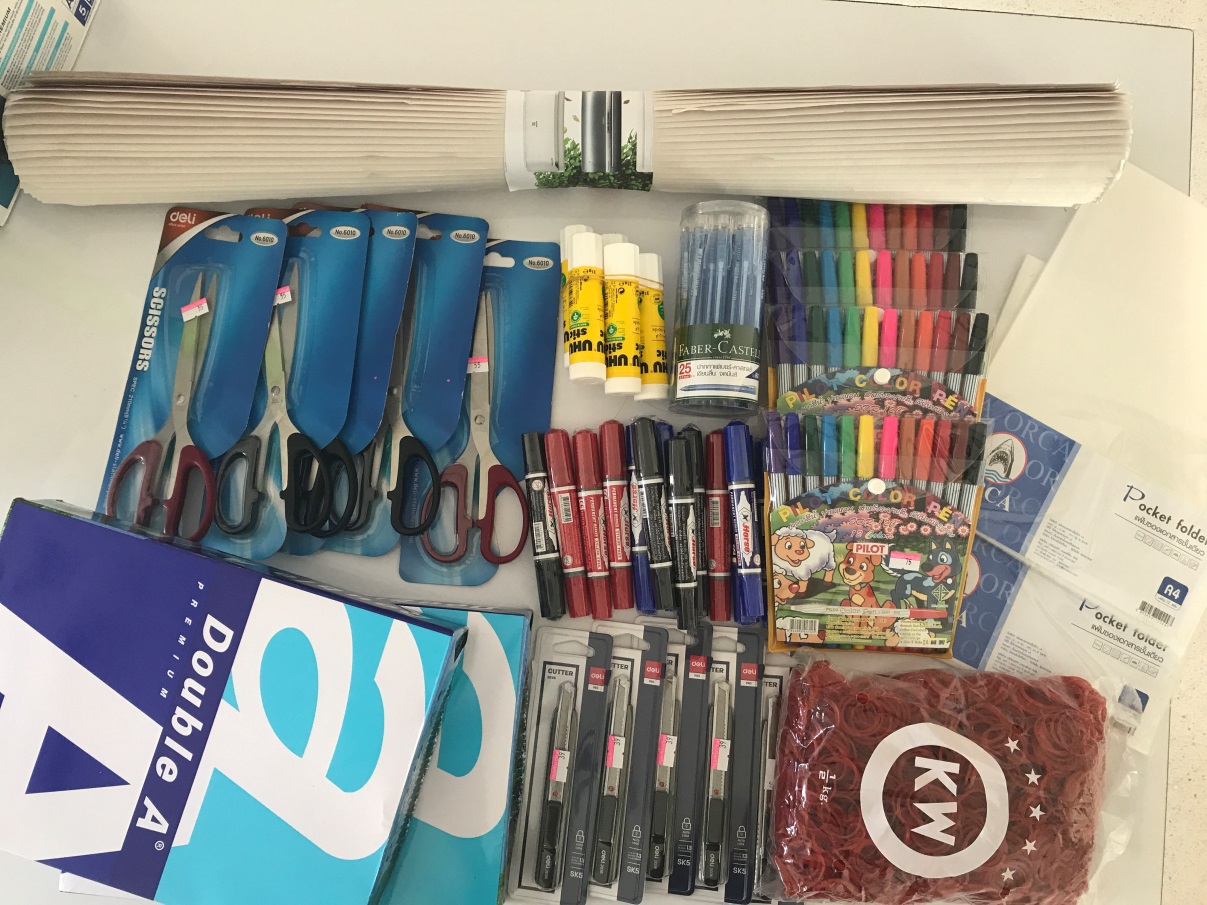 หมายเหตุ การถ่ายภาพประกอบวัสดุโครงการให้มีภาพวัสดุโครงการทุกชนิดที่จัดซื้อเพื่อใช้ในโครงการเอกสารประกอบการอบรมโครงการ........................................................................................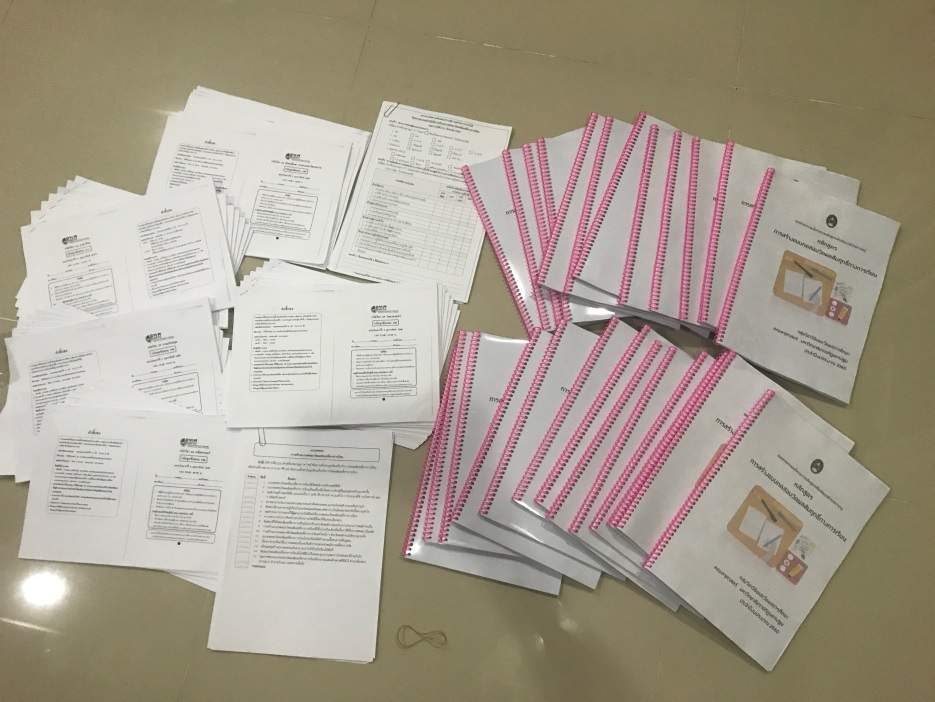 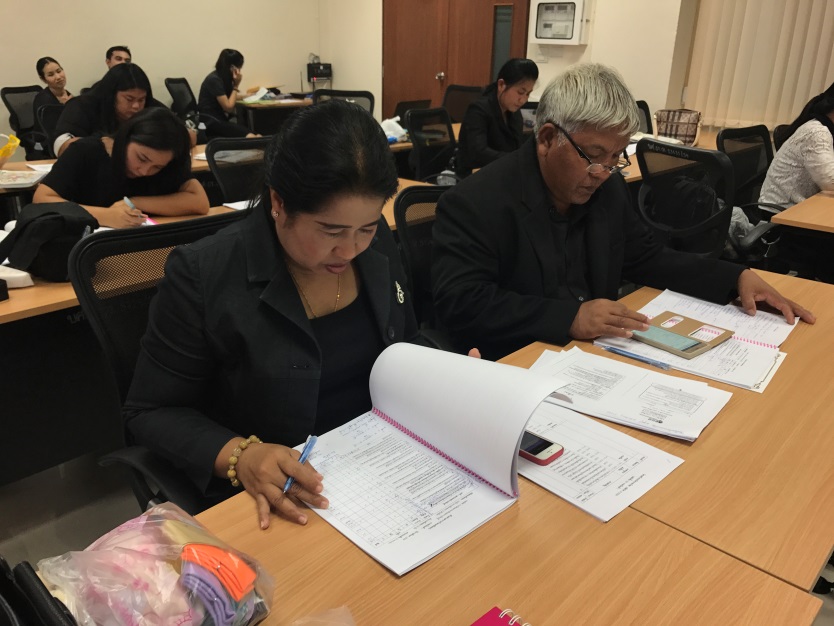 ภาพประกอบกิจกรรมโครงการ........................................................................................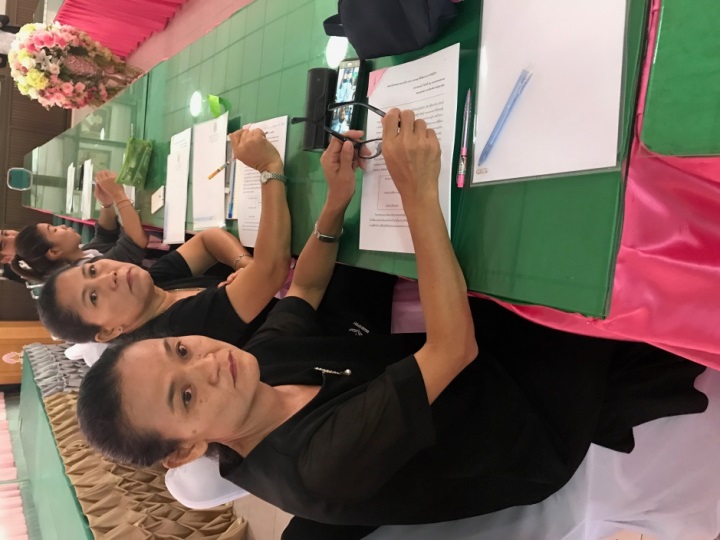 	การอภิปรายเรื่อง...........และเสนอแนะข้อคิดเห็นที่ได้จากการปฏิบัติกิจกรรม	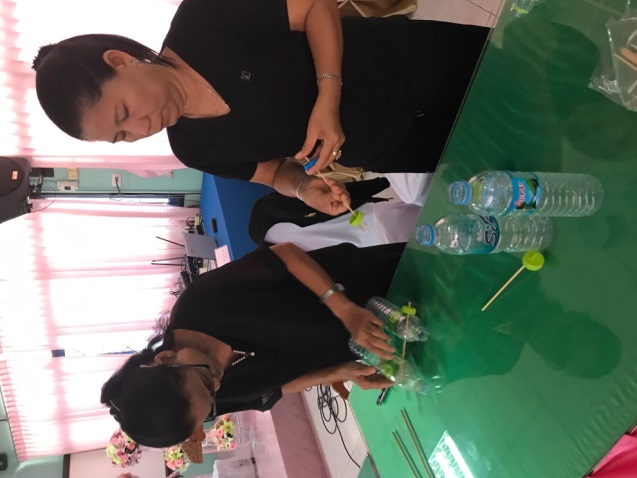 การปฏิบัติกิจกรรมเรื่อง.... โดยใช้สื่อการสอนต่างๆ ในการเรียนรู้ของผู้เข้ารับการอบรม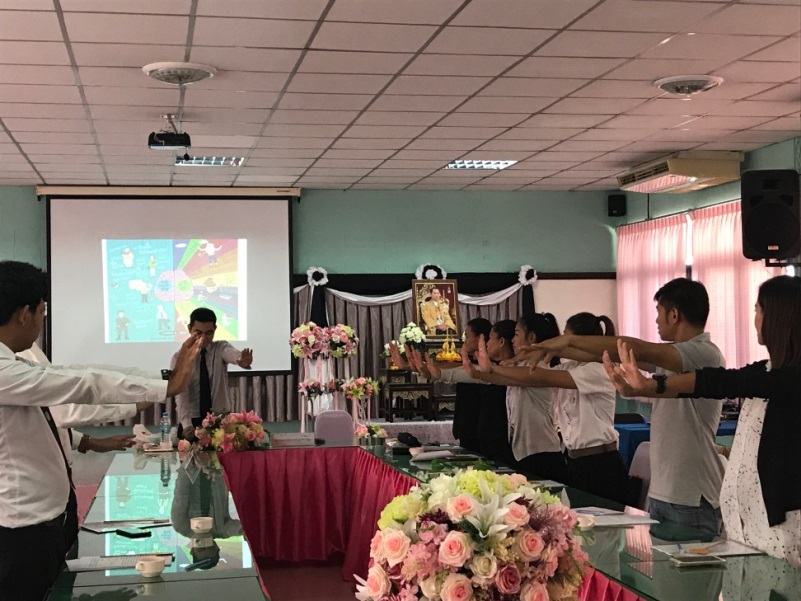 การฝึกปฏิบัติเรียนรู้กิจกรรมการพัฒนาการเรียนรู้สำหรับผู้เรียนหมายเหตุ รูปประกอบโครงการให้ระบุรายละเอียดคำอธิบายพร้อมรูปภาพในโครงการระบุงบประมาณใดๆ ที่เกี่ยวข้องต้องมีรูปถ่าย เช่น เอกสาร อาหารว่าง อาหารกลางวัน หรือกิจกรรมฐานการเรียนรู้ต้องแนบรูปภาพนั้นๆมาด้วยเอกสารการเบิกจ่ายค่าวิทยากรไม่ต้องแนบในโครงการค่าตอบแทนวิทยากรโครงการการเบิกค่าตอบแทนวิทยากรให้เป็นไปตามระเบียบของมหาวิทยาลัย ในกรณีจัดโครงการพัฒนานักศึกษาในมหาวิทยาลัย2.1วิทยากรภายในมหาวิทยาลัยสามารถเบิกค่าตอบแทนได้ชั่วโมงละไม่เกิน 300 บาท 2.2 วิทยากรภายนอกมหาวิทยาลัยสามารถเบิกค่าตอบแทนได้ชั่วโมงละไม่เกิน 600 บาท2.3 วิทยากรในระดับบัณฑิตศึกษาสามารถเบิกค่าตอบแทนได้ชั่วโมงละไม่เกิน 1200 บาทการเบิกค่าตอบแทนเบิกได้ไม่เกินวันละ 7 ชั่วโมง ทั้งนี้ตามรูปแบบของกิจกรรมที่กำหนดไว้ในโครงการ โดยเบิกได้ตามวันและเวลาที่ตรงกับกำหนดการโครงการหลักฐานการเบิกจ่ายค่าตอบแทนวิทยากรด้วย แบบตอบรับการเป็นวิทยากร (เฉพาะวิทยากรภายนอกมหาวิทยาลัย)ใบสำคัญรับเงินสำหรับวิทยากร ผู้รับผิดชอบโครงการลงชื่อที่ผู้จ่ายเงินสำเนาบัตรประชาชนของวิทยากร พร้อมรับรองสำเนาตารางสอนอาจารย์ (เฉพาะอาจารย์ภายในมหาวิทยาลัยเป็นวิทยากร) บันทึกการสอนชดเชย (ถ้ามี)ใบสำคัญรับเงินสำหรับวิทยากรชื่อส่วนราชการผู้จัดฝึกอบรม                    มหาวิทยาลัยราชภัฏนครปฐมโครงการ/หลักสูตร โครงการอบรมเชิงปฏิบัติการการพัฒนาจิตเจริญปัญญา						วันที่ 11 เดือน  สิงหาคม  พ.ศ  2560   	ข้าพเจ้า                นางสาวภาวดี     ณรงค์ไทย               บ้านเลขที่     77/306         หมู่ที่     ตำบล /แขวง    บางบอน    อำเภอ/เขต    บางบอน     จังหวัด     กรุงเทพมหานคร              ได้รับเงินจากมหาวิทยาลัยราชภัฏนครปฐมดังรายการจำนวนเงิน (ตัวอักษร) (     หนึ่งหมื่นสองพันหกร้อยบาทถ้วน     )						ลงชื่อ……………………………….………………ผู้รับเงิน						ลงชื่อ………………………………………………ผู้จ่ายเงินตัวอย่างสำเนาบัตรประชาชน และการรับรองสำเนา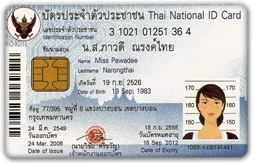 การซื้อวัสดุโครงการในการซื้อวัสดุโครงการ ผู้รับผิดชอบโครงการต้องจัดซื้อในร้านค้าที่ให้เครดิตและใช้ “ใบส่งของ” เท่านั้น โดยที่ลูกค้าคือ มหาวิทยาลัยราชภัฏนครปฐม เลขที่ 85 ถนนมาลัยแมน อำเภอเมือง จังหวัดนครปฐม  และผู้ที่ลงนามรับสินค้าเป็น ผู้รับผิดชอบโครงการ ในกรณีที่ซื้อวัสดุมาแล้วเกินกว่าราคาที่กำหนดไว้ในงบประมาณโครงการ ผู้รับผิดชอบโครงการจะต้องเป็นผู้รับผิดชอบส่วนเกินเอง และให้เขียนดังนี้ข้าพเจ้าขอเบิกเพียง.......................บาท ลงชื่อ.................................................ในกรณีที่ซื้อวัสดุมาแล้วในราคาที่ไม่เกิน 1,000 บาท และผู้รับผิดชอบโครงการจ่ายเงินสดไปแล้วเอง ให้ใช้ “บิลเงินสด” และให้เขียนดังนี้ข้าพเจ้าทดรองจ่ายเงินสดไปแล้วจริง ลงชื่อ.................................................หลักฐานการเบิกจ่ายค่าวัสดุประกอบด้วย ใบส่งของ / บิลเงินสด ภาพวัสดุที่จัดซื้อทั้งหมด ในกรณีเป็นวัสดุ ให้ถ่ายภาพก่อนการใช้งาน ในกรณีที่เป็นเอกสารประกอบการอบรม ให้ถ่ายภาพให้ชัดเจน ไม่ใช้ภาพหน้าปกเพียงแผ่นเดียว หรือเป็นภาพขณะที่ผู้เข้าอบรมใช้เอกสารนั้น ๆ ประกอบด้วยได้ชื่อโครงการ………………………………………………………….…………………………………………..ประเภทงบประมาณ  งบประมาณแผ่นดิน    งบประมาณรายได้       อื่น ๆ (ระบุ)................ผู้รับผิดชอบโครงการชื่อ-สกุล………………………….    สาขาวิชา …………………………………………….วัตถุประสงค์โครงการ1. ………………………………………………………………………….……………………….2. ………………………………………………………………………………….……………….3. ………………………………………………………………………………………………….กลุ่มเป้าหมาย นักศึกษา ชั้นปีที่ ………………จำนวน………………………..คนกลุ่มเป้าหมาย  บุคลากรภายในมหาวิทยาลัยกลุ่มเป้าหมาย                อาจารย์                       จำนวน………………………..คนกลุ่มเป้าหมาย                พนักงานสายสนับสนุน     จำนวน………………………..คนกลุ่มเป้าหมาย  บุคลากรภายนอกมหาวิทยาลัยกลุ่มเป้าหมาย                ครู/อาจารย์                   จำนวน………………………..คนกลุ่มเป้าหมาย                นักเรียน                       จำนวน………………………..คนกลุ่มเป้าหมาย                อื่น ๆ (ระบุ)........................ จำนวน………………………..คนสถานที่จัดโครงการ……………………………………………………………………………………………………..ระยะเวลาไตรมาสที่     1       2       3       4     ระยะเวลาวันที่…………………………เดือน………………………….ปี พ.ศ.……………. รวมจำนวน.........วันวัตถุประสงค์โครงการเป้าหมายผลการดำเนินงานบรรลุ/ไม่บรรลุเช่น1. เพื่อให้ผู้เข้ารับการอบรมมีความเข้าใจ.......ครูผ่านการทดสอบร้อยละ 80 ของทั้งหมดครูมีความเข้าใจในเรื่อง......ผ่านการทดสอบร้อยละ 95 บรรลุตัวชี้วัดเป้าหมายผลการดำเนินงานผลการประเมินความสำเร็จ (บรรลุ/ไม่บรรลุ)หมายเหตุตัวชี้วัดเชิงปริมาณตัวชี้วัดเชิงปริมาณตัวชี้วัดเชิงปริมาณตัวชี้วัดเชิงปริมาณตัวชี้วัดเชิงปริมาณ1.1.1.2.2.2.ตัวชี้วัดเชิงคุณภาพตัวชี้วัดเชิงคุณภาพตัวชี้วัดเชิงคุณภาพตัวชี้วัดเชิงคุณภาพตัวชี้วัดเชิงคุณภาพ1.1.1.2.2.2.ตัวชี้วัดเชิงเวลาตัวชี้วัดเชิงเวลาตัวชี้วัดเชิงเวลาตัวชี้วัดเชิงเวลาตัวชี้วัดเชิงเวลา1.1.1.2.2.2.ตัวชี้วัดเชิงค่าใช้จ่ายตัวชี้วัดเชิงค่าใช้จ่ายตัวชี้วัดเชิงค่าใช้จ่ายตัวชี้วัดเชิงค่าใช้จ่ายตัวชี้วัดเชิงค่าใช้จ่าย1.1.1.2.2.2.ประเด็นการประเมินระดับความคิดเห็นความพึงพอใจ/ความรู้ความเข้าใจการนำความรู้ไปใช้ประโยชน์ระดับความคิดเห็นความพึงพอใจ/ความรู้ความเข้าใจการนำความรู้ไปใช้ประโยชน์ระดับความคิดเห็นความพึงพอใจ/ความรู้ความเข้าใจการนำความรู้ไปใช้ประโยชน์ระดับความคิดเห็นความพึงพอใจ/ความรู้ความเข้าใจการนำความรู้ไปใช้ประโยชน์ระดับความคิดเห็นความพึงพอใจ/ความรู้ความเข้าใจการนำความรู้ไปใช้ประโยชน์ประเด็นการประเมินมากที่สุดมากปานกลางน้อยน้อยที่สุด1. ความคิดเห็น/พึงพอใจที่มีต่อวิทยากร/สถานที่/ระยะเวลา/การประชาสัมพันธ์/การอำนวยความสะดวก1. ความคิดเห็น/พึงพอใจที่มีต่อวิทยากร/สถานที่/ระยะเวลา/การประชาสัมพันธ์/การอำนวยความสะดวก1. ความคิดเห็น/พึงพอใจที่มีต่อวิทยากร/สถานที่/ระยะเวลา/การประชาสัมพันธ์/การอำนวยความสะดวก1. ความคิดเห็น/พึงพอใจที่มีต่อวิทยากร/สถานที่/ระยะเวลา/การประชาสัมพันธ์/การอำนวยความสะดวก1. ความคิดเห็น/พึงพอใจที่มีต่อวิทยากร/สถานที่/ระยะเวลา/การประชาสัมพันธ์/การอำนวยความสะดวก1. ความคิดเห็น/พึงพอใจที่มีต่อวิทยากร/สถานที่/ระยะเวลา/การประชาสัมพันธ์/การอำนวยความสะดวก1.1   ความสามารถในการอธิบาย มีความชัดเจนและตรงประเด็น1.2   ความชัดเจนในการตอบข้อซักถาม/คำถาม/ประเด็นที่สงสัย1.3   ความเหมาะสมของสื่อ/เอกสารที่ใช้ประกอบการบรรยาย1.4   ความสะอาดและความเหมาะสมของสถานที่1.5   ความพร้อมของโสตทัศนูปกรณ์1.6   ความเหมาะสมของระยะเวลาในการอบรม/สัมมนา/จัดกิจกรรม1.7   ความเหมาะสมของสื่อ/ช่องทางในการประชาสัมพันธ์โครงการ1.8   ความสะดวกในการเข้ารับบริการ/ติดต่อสื่อสาร2. ความรู้ความเข้าใจ2. ความรู้ความเข้าใจ2. ความรู้ความเข้าใจ2. ความรู้ความเข้าใจความรู้ความเข้าใจในเรื่องนี้ก่อนการอบรมความรู้ความเข้าใจในเรื่องนี้หลังการอบรม3. การนำความรู้ไปใช้ประโยชน์3. การนำความรู้ไปใช้ประโยชน์3. การนำความรู้ไปใช้ประโยชน์3. การนำความรู้ไปใช้ประโยชน์ประโยชน์ที่ได้รับจากการอบรม/สัมมนา/การเข้าร่วมกิจกรรมสามารถนำความรู้ที่ได้รับไปประยุกต์ใช้ในการเรียน/ปฏิบัติงานได้สามารถนำความรู้ไปเผยแพร่/ถ่ายทอดแก่บุคคลอื่น ๆ ได้สามารถให้คำแนะนำ/ปรึกษาในเรื่องที่เข้าอบรมแก่ผู้ที่เข้าอบรม/บุคคลอื่นได้สามารถนำความรู้ที่ได้ไปพัฒนาการเรียน/การพัฒนางานที่รับผิดชอบได้รายการจำนวนเงินจำนวนเงินรายการบาทสต.ค่าตอบแทนวิทยากร โครงการอบรมเชิงปฏิบัติการการพัฒนาจิตเจริญปัญญา12,600-วันที่      9 ถึง 11   เดือน   สิงหาคม    พ.ศ. 2560   เวลา  09.00-17.00 น.   โดยมาเป็นวิทยากรวันที่ 9 - 11 สิงหาคม พ.ศ. 2560 เวลา 09.00-17.00 รวม 3 วัน วันละ 7 ชั่วโมง รวมจำนวน 21 ชั่วโมงรวมเป็น  3 วัน  วันละ 7 ชั่วโมง ชั่วโมงละ  600   บาท                                                                                                        บาท    12,600-